티켓 목록티켓 화면에서는 티켓 목록을 표시합니다. 상단에는 일자별 티켓 처리 현황을 확인할 수 있는 추이 그래프를 표시합니다. 하단에는 티켓 검색 창과 티켓 목록이 표시됩니다.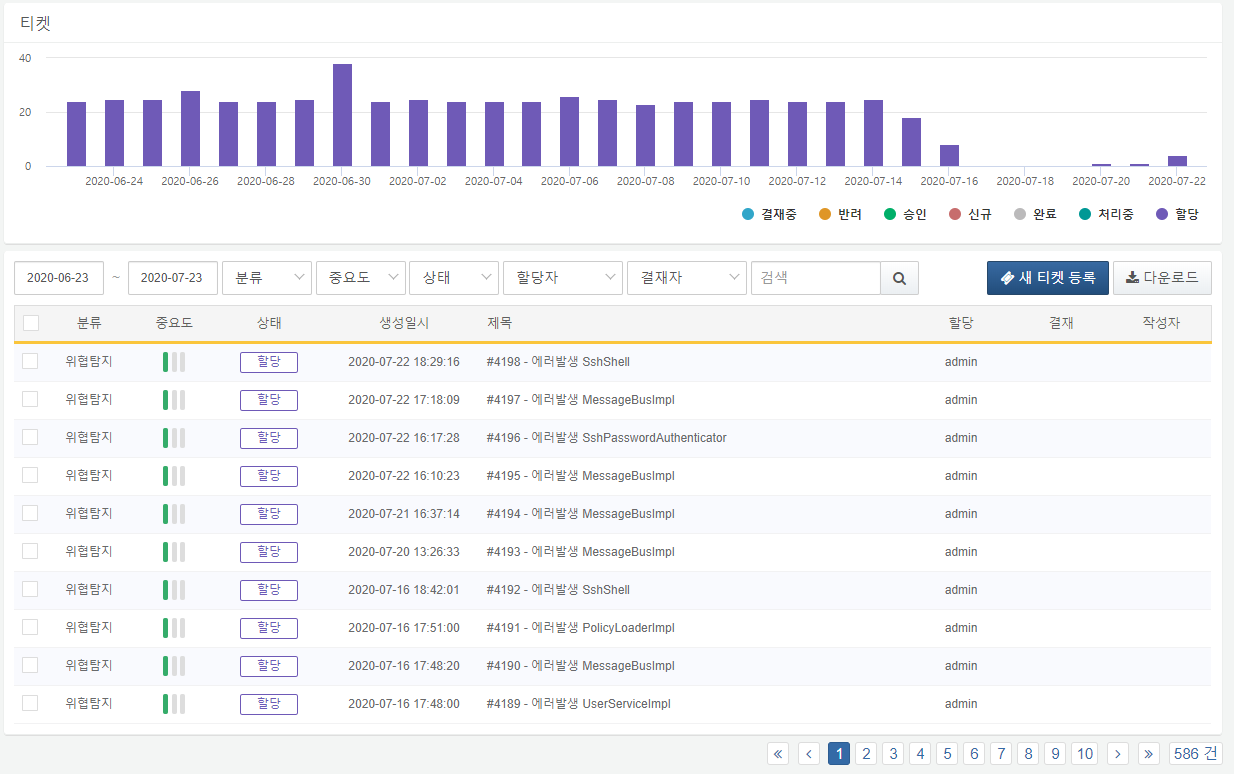 티켓 화면 상단에 있는 티켓 추이 그래프에서 라벨을 클릭하면 해당 상태 그래프를 토글할 수 있습니다. 아래 예시에선 결재중, 반려, 처리중 상태만 표시하고 나머지 상태는 숨겼습니다.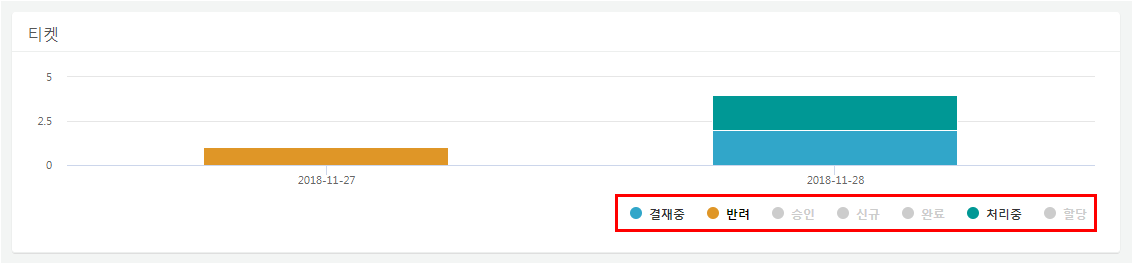 사용자는 티켓 목록 상단의 검색 도구에서 기간, 중요도, 상태, 할당자, 결재자, 키워드 필터 조건을 넣어 검색을 실행할 수 있습니다. 티켓 추이 차트에도 검색 결과가 반영됩니다.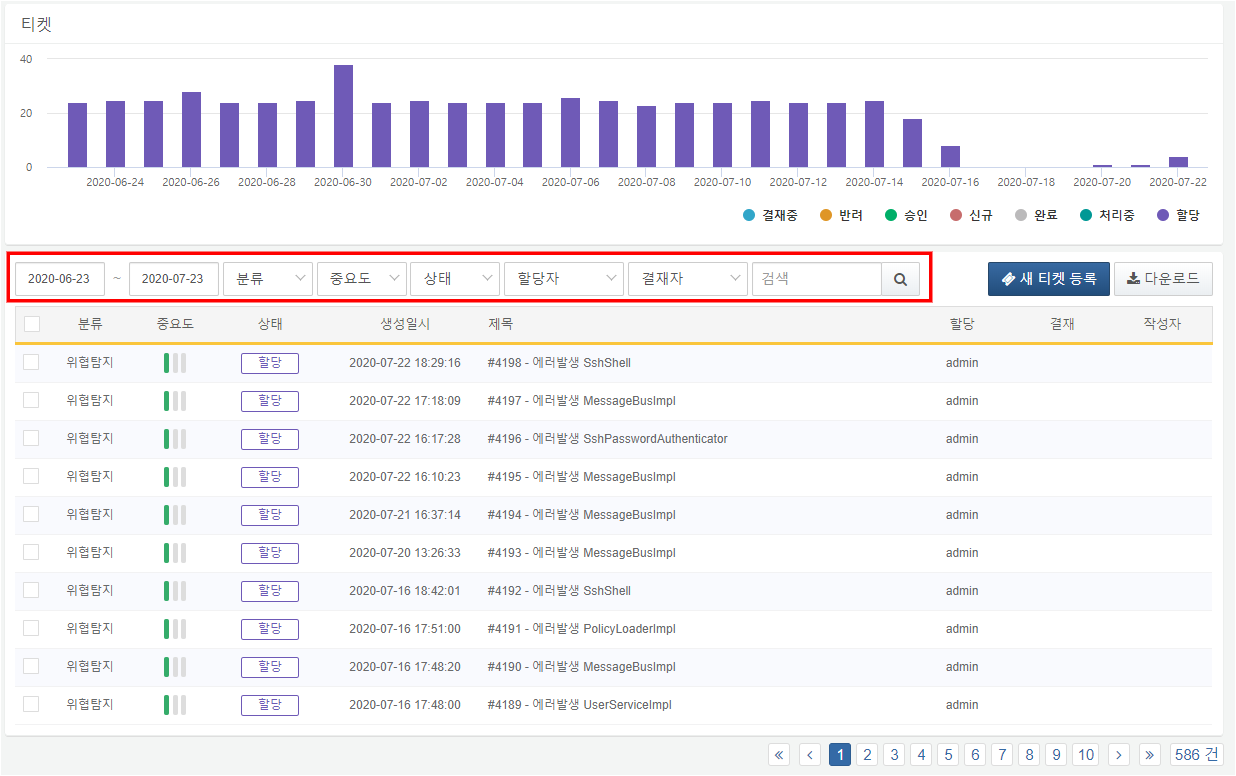 다운로드 버튼을 눌러 티켓 목록을 CSV, Excel XML, MS Word, HTML, JSON 포맷의 파일로 다운로드 받을 수 있습니다.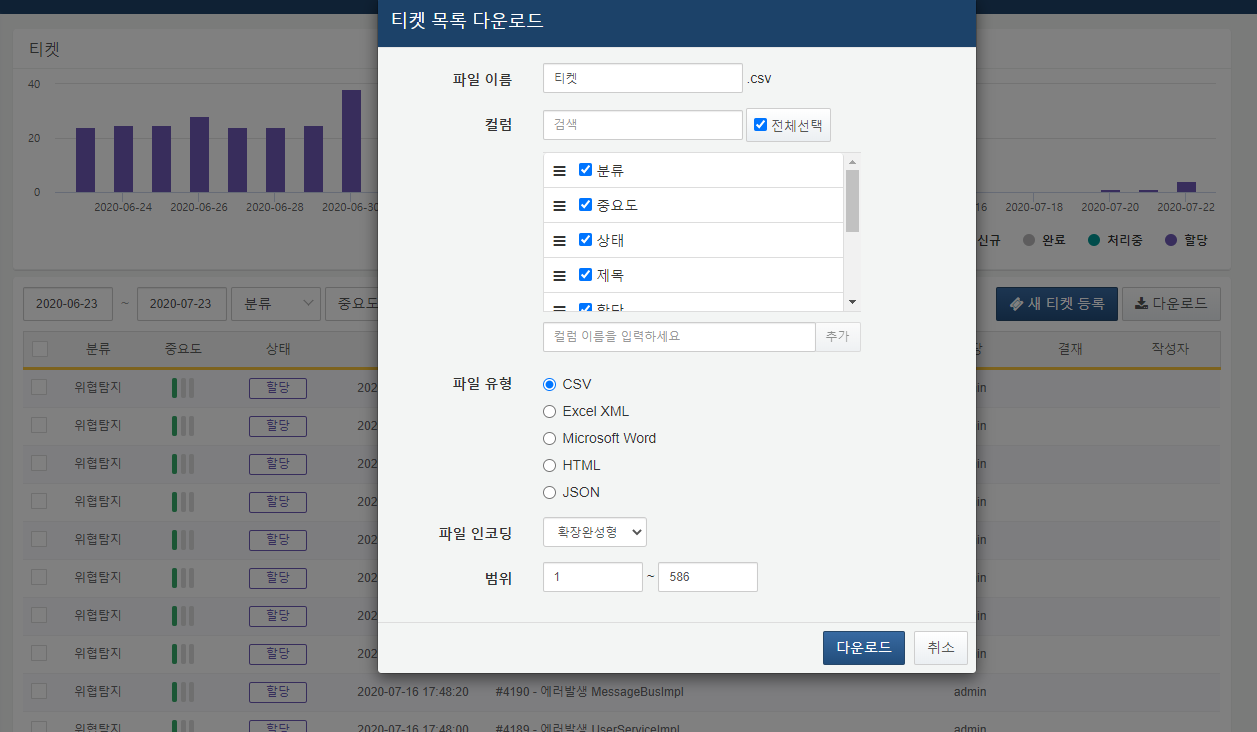 파일 이름저장할 파일 이름을 입력합니다.컬럼 검색저장할 컬럼 목록에서 원하는 이름의 컬럼을 검색합니다.컬럼 목록파일에 저장할 컬럼 목록을 선택합니다.파일 유형파일 포맷 유형을 선택합니다.파일 인코딩파일 인코딩을 선택합니다.범위저장할 티켓 범위를 선택합니다. 1페이지 제일 위 티켓을 기준으로 1번입니다.목록 좌측 체크박스를 이용하면 선택한 티켓들을 일괄 삭제, 할당 변경, 결재 변경, 상태 변경을 할 수 있습니다.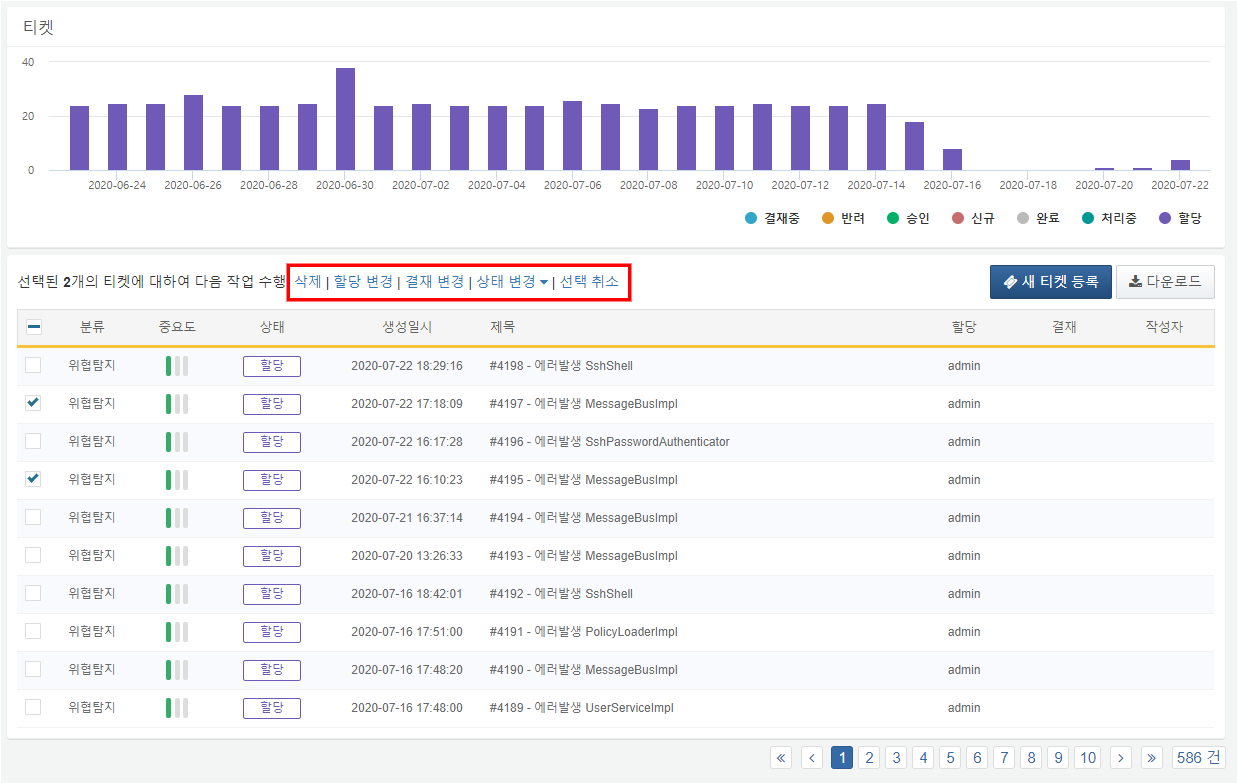 삭제선택한 티켓을 삭제합니다.할당 변경선택한 티켓의 할당자를 일괄 변경합니다.결재 변경선택한 티켓의 결재자를 일괄 변경합니다.상태 변경선택한 티켓의 상태를 일괄 변경합니다. 재작업 및 완료 상태로 변경 가능합니다. 재작업 상태로 변경시 티켓의 상태가 신규로 변경되고, 완료 상태로 변경시 티켓의 상태가 완료로 변경됩니다.선택 취소선택한 티켓의 선택을 해제합니다.